ΠΑΡΑΡΤΗΜΑ ΙΙΙ Περιεχόμενο Αιτήσεων – Υποδείγματα 1. Υπόδειγμα αίτησης συμμετοχής (συμπληρώνεται από τον ενδιαφερόμενο, υπογράφεται ψηφιακά, υποβάλλεται ηλεκτρονικά ως το αρχείο «AIΤΗΣΗ.pdf» ) ΑΙΤΗΣΗ ΕΓΓΡΑΦΗΣ στο κατάλογο προμηθευτών-παρόχων υπηρεσιών τεχνικής βοήθειας της ΠΕΤΑ Α.Ε.ΠΡΟΣ	: ΠΕΤΑ Α.Ε.						ΘΕΜΑ	: ΑΙΤΗΣΗ ΕΓΓΡΑΦΗΣ ΣΤΟ ΚΑΤΑΛΟΓΟ ΠΡΟΜΗΘΕΥΤΏΝ ΠΑΡΟΧΩΝ ΤΕΧΝΙΚΗΣ ΒΟΗΘΕΙΑΣ Με τη παρούσα εκδηλώνω το ενδιαφέρον μου για την εγγραφή στο Κατάλογο Προμηθευτών Παρόχων υπηρεσιών τεχνικής βοήθειας της ΠΕΤΑ Α.Ε. σύμφωνα με την πρόσκληση με αρ. πρωτ. ___και ΑΔΑ : __________ . Το ενδιαφέρον μας, αφορά την / τις κατηγορία / -ες τεχνικής βοήθειας : ………………. (συμπληρώνονται τα αντίστοιχα πεδία) Επισυνάπτονται όλα τα αναγκαία έγγραφα με τη τάξη, το τύπο και τη σειρά που αναφέρονται στη πρόσκληση. Για τον «ΕΠΩΝΥΜΙΑ ΦΟΡΕΑ» [Ονοματεπώνυμο] Νόμιμος Εκπρόσωπος [Ψηφιακή υπογραφή] 2. Καρτέλα Μέλους Καταλόγου (συμπληρώνεται από τον ενδιαφερόμενο σε αυτό το μορφότυπο και υπογράφεται ψηφιακά, υποβάλλεται ηλεκτρονικά ως το αρχείο «ΚΑΡΤΕΛΑ ΜΕΛΟΥΣ.pdf») ΚΑΡΤΕΛΑ ΜΕΛΟΥΣ ΚΑΤΑΛΟΓΟΥ Ι) ΒΑΣΙΚΑ ΣΤΟΙΧΕΙΑ ΑΙΤΟΥΝΤΑ  ΙΙ) ΣΤΟΙΧΕΙΑ ΕΠΙΚΟΙΝΩΝΙΑΣ ΝΟΜΙΜΟΥ ΕΚΠΡΟΣΩΠΟΥ    ΙΙΙ) ΣΤΟΙΧΕΙΑ ΥΠΕΥΘΥΝΟΥ ΕΠΙΚΟΙΝΩΝΙΑΣ    ΙV) ΣΤΟΙΧΕΙΑ ΧΡΗΜΑΤΟΟΙΚΟΝΟΜΙΚΗΣ ΕΠΑΡΚΕΙΑΣ   (συμπληρώνονται ποσά σε χιλιάδες €)V) ΠΕΔΙΑ ΔΡΑΣΤΗΡΙΟΤΗΤΑΣ (συμπληρώνεται με ΝΑΙ όπου έχει εφαρμογή από τον υποψήφιο) VΙ)  ΤΟΜΕΑΣ ΔΡΑΣΤΗΡΙΟΤΗΤΑΣ (συμπληρώνεται με ΝΑΙ όπου έχει εφαρμογή από τον υποψήφιο) VΙΙ) ΤΟΜΕΑΣ ΑΓΟΡΑΣ ΠΟΥ ΔΡΑΣΤΗΡΙΟΠΟΙΕΙΤΑΙ Ο ΥΠΟΨΗΦΙΟΣ (συμπληρώνεται με ΝΑΙ όπου έχει εφαρμογή από τον υποψήφιο) VΙΙΙ) ΕΠΑΓΓΕΛΜΑΤΙΚΗ – ΤΕΧΝΙΚΗ ΚΑΙ ΕΠΙΣΤΗΜΟΝΙΚΗ ΕΠΑΡΚΕΙΑ ΑΝΑ ΤΟΜΕΑ ΚΑΙ ΠΕΔΙΟ (συμπληρώνεται το ανάλογο πεδίο με Χ όπου έχει εφαρμογή) ΙΧ) ΣΥΝΔΕΔΕΜΕΝΣ – ΣΥΓΓΕΝΕΙΣ / ΘΥΓΑΤΡΙΚΕΣ  ΕΤΑΙΡΕΙΕΣ (αναφέρονται μόνο οι επιχειρήσεις που ο ή οι βασικός /οί μέτοχος / οι ή ο ίδιος ο οικονομικός φορέας διατηρούν ποσοστό άνω του 25% χωρίς να ονοματίζονται τα φυσικά πρόσωπα) Χ) ΕΓΓΡΑΦΗ ΣΕ ΣΥΛΟΓΙΚΟΥΣ ΦΟΡΕΙΣ, ΕΠΙΜΕΛΗΤΗΡΙΑ, ΕΠΙΣΤΗΜΟΜΙΚΕΣ ΕΤΑΙΡΙΕΣ ΣΤΗΝ ΕΛΛΑΔΑ ΚΑΙ ΣΤΟ ΕΞΩΤΕΡΙΚΟ  ΧΙ) ΜΟΝΙΜΕΣ ΣΥΝΕΡΓΑΣΙΕΣ ΜΕ ΑΛΛΕΣ ΕΤΑΙΡΕΙΕΣ ΚΑΙ ΦΟΡΕΙΣ ΣΤΗΝ ΕΛΛΑΔΑ Ή/ ΚΑΙ ΣΤΟ ΕΞΩΤΕΡΙΚΟ ΧΙΙ) ΑΝΘΡΩΠΙΝΟ ΔΥΝΑΜΙΚΟ (συνολικά στοιχεία) Για το τρέχον έτος (2022) Για τον Οικονομικό Φορέα «….» [Ονοματεπώνυμο] Νόμιμος Εκπρόσωπος [Ψηφιακή Υπογραφή]3. Υπόδειγμα υπεύθυνης δήλωσης (συμπληρώνεται και υπογράφεται ψηφιακά, υποβάλλεται ηλεκτρονικά ως αρχείο «ΥΠΕΥΘΥΝΗ_ΔΗΛΩΣΗ.pdf»)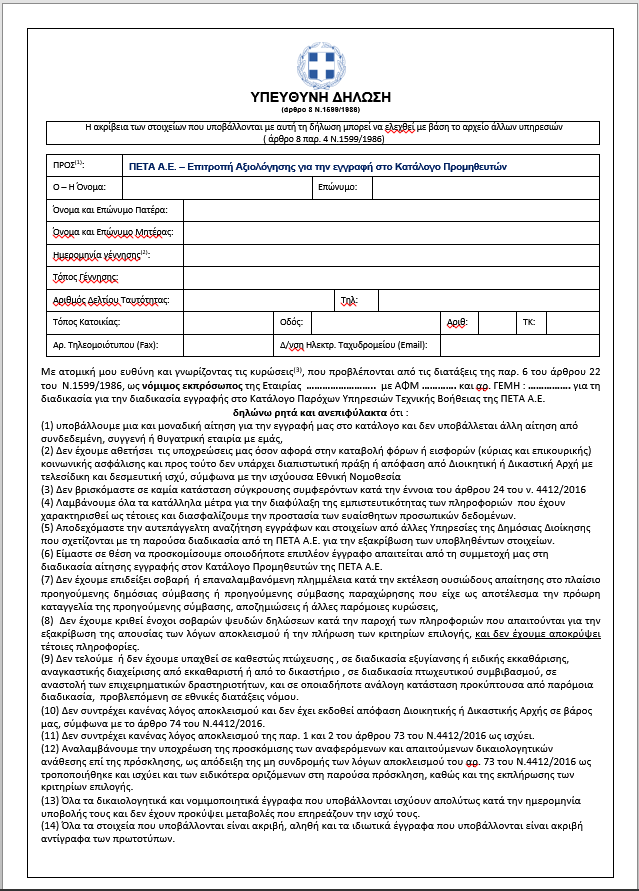 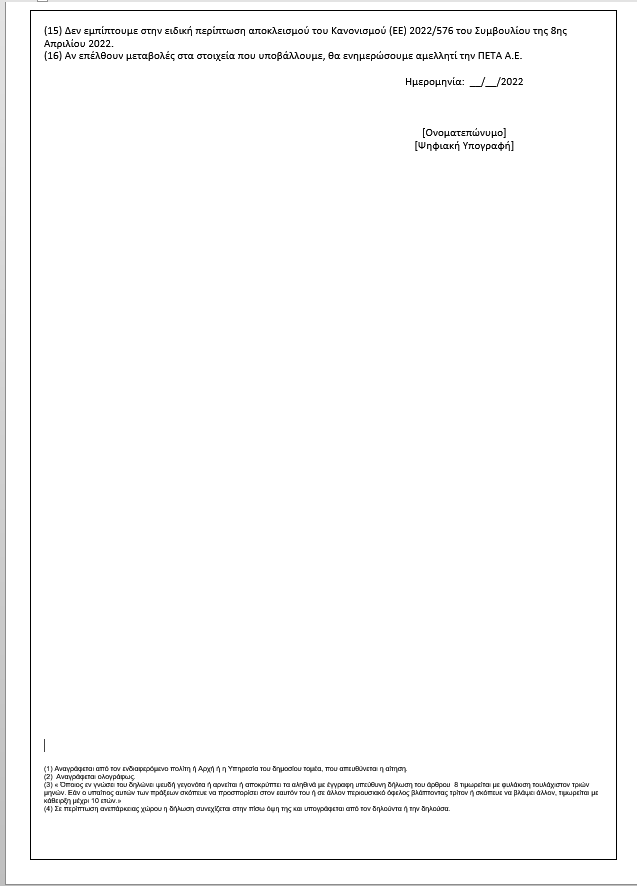 4. Ε.Ε.Ε.Σ (συμπληρώνεται από τον ενδιαφερόμενο σε αυτό το μορφότυπο και υπογράφεται ψηφιακά, υποβάλλεται ηλεκτρονικά ως το αρχείο «ΕΕΕΣ.pdf») [Επισυνάπτεται ηλεκτρονικά στη πρόσκληση από τον ιστότοπο της ΠΕΤΑ σε μορφή PDF και XML]5. Αποδεικτικά μέσα Υποβάλλονται τα ανάλογα αποδεικτικά μέσα που αναφέρονται στο ΕΕΕΣ. Ειδικότερα, απαιτείται η υποβολή φορολογικής και ασφαλιστικής ενημερότητας, αποσπασμάτων ποινικού μητρώου για το νόμιμο εκπρόσωπο [ανάλογα με το νομικό –φορολογικό τύπο του υποψηφίου και όσα προβλέπονται στην ισχύουσα νομοθεσία], πιστοποιητικό ΓΕΜΗ ισχύουσας εκπροσώπησης, εγγραφή σε επιμελητήρια κτλ.  Τα αποδεικτικά μέσα υποβάλλονται σε pdf με ονοματοδοσία το ανάλογο δικαιολογητικό και δεν απαιτείται  ψηφιακή υπογραφή από τον αιτούντα. 6. Κατάλογο συμβάσεων (συμπληρώνεται σύμφωνα με το υπόδειγμα, υποβάλλεται ηλεκτρονικά σε αρχείο με την ονομασία «ΚΑΤΑΛΟΓΟΣ_ΣΥΜΒΑΣΕΩΝ.pdf» και υπογράφεται ψηφιακά) 7. Επιπλέον προαιρετικά στοιχεία  (υποβάλλονται  ηλεκτρονικά σε αρχείο με την ανάλογη ονομασία σε μορφότυπο pdf και  δεν απαιτείται ψηφιακή υπογραφή). Ο ενδιαφερόμενος μπορεί να υποβάλλει προαιρετικά, στοιχεία που τεκμηριώνουν κατά τη κρίση του την επάρκεια και την ικανότητά του να ενταχθεί στο Κατάλογο Προμηθευτών Παρόχων Υπηρεσιών Τ.Β. της ΠΕΤΑ.  Τέτοια στοιχεία –ενδεικτικά και όχι περιοριστικά- μπορεί να είναι : Εταιρική παρουσίαση Πιστοποιητικά ISO 9001:2015 ή και άλλων συστημάτων που είναι πιστοποιημένος Ισολογισμούς ή χρηματοοικονομικές εκθέσεις, Βεβαιώσεις πιστοληπτικής ικανότητας με τη προσκόμιση σχετικής επιστολής από τραπεζικό ίδρυμα που να έχει εκδοθεί τριάντα (30) ημέρες προ της υποβολής της αίτησης, Πίνακα στελεχών με τα βιογραφικά τους σημειώματα, Βεβαιώσεις καλής εκτέλεσης όσων συμβάσεων αναφέρονται στο σχετικό πίνακα.Πλήρης επωνυμία Διακριτικός Τίτλος Φορολογικός τύπος (ΑΕ, ΙΚΕ, ΕΠΕ κτλ) ΑΦΜ Δ.Ο.Υ. Αρ. ΓΕΜΗ Ταχυδρομική Διεύθυνση έδραςΤ/Κ και Πόλη έδρας Τηλέφωνο επικοινωνίας Διαδικτυακός ιστότοποςΗλεκτρονική Αλληλογραφία Έτος Ίδρυσης Κύρια Δραστηριότητα ΚΑΔ (αριθμός και περιγραφή)  Δευτερεύουσες δραστηριότητες ΚΑΔ (αριθμός και περιγραφή)  1. …. 2. ….. 3. …..Ονοματεπώνυμο Θέση στο φορέα Σταθερό τηλέφωνο επικοινωνίας Κινητό τηλέφωνο επικοινωνίας Ηλεκτρονική Αλληλογραφία Ονοματεπώνυμο Θέση στο φορέα Σταθερό τηλέφωνο επικοινωνίας Κινητό τηλέφωνο επικοινωνίας Ηλεκτρονική Αλληλογραφία Κύκλος εργασιών 2021Κέρδη 2021Κύκλος εργασιών 2020Κέρδη 2020Κύκλος εργασιών 2019Κέρδη 2019 ΕΜΕ 2021ΕΜΕ 20201) Σχεδιασμός προγραμμάτων 2) Διαχείριση, υποστήριξη στην υλοποίηση 3) Αξιολόγηση προγραμμάτων 4) Αναπτυξιακές και άλλες μελέτες (εκτός τεχνικές)5) Έλεγχοι6) Λοιπά πεδία δραστηριότητας (συμπληρώνονται αν υπάρχουν, επιγραμματικά) Α. …..Β. ……Γ. …… κοκ1) Αγροτική ανάπτυξη 2) Αξιοποίηση Ακίνητης Περιουσίας 3) Διαχείριση Περιβάλλοντος 4) Διαχείριση, παραγωγή ή εξοικονόμηση Ενέργειας 5) Επιμόρφωση, εκπαίδευση, κατάρτιση 6) Παροχή χρηματοοικονομικών υπηρεσιών 7) Επιχειρησιακός και Αναπτυξιακός σχεδιασμός ΟΤΑ8) ΤΠΕ, Ηλεκτρονική Διακυβέρνηση, Ψηφιακές υπηρεσίες9) Τουριστική ανάπτυξη 10) Οικονομοτεχνικές, λογιστικές υπηρεσίες 11) Νομικές Υπηρεσίες 12) Οργάνωση εκδηλώσεων, σεμιναρίων, ημερίδων 13) Προμήθειες εξοπλισμού γραφείων (παγίων) 14) Προμήθειες ΤΠΕ 15) Υπηρεσίες διαχείρισης ποιότητας 16) Υπηρεσίες ανάπτυξης συστημάτων διαχείρισης 17) Υπηρεσίες εκδόσεων, εκτυπώσεων18) Υπηρεσίες δράσεων δημοσιότητας προβολής 19) Άλλες υπηρεσίες (αναφέρονται επιγραμματικά) Α. …. Β. …. Γ. ….. κοκΚυβέρνηση / δημόσιος τομέας Τοπική Αυτοδιοίκηση Οργανισμοί Δημοσίου, Δ.Α.Εκπαιδευτικά Ιδρύματα ΑΕΙΦορείς και Υπηρεσίες της ΕΕ Ιδιωτικός Τομέας (υπηρεσίες) Ιδιωτικός Τομέας (Βιομηχανία) Ιδιωτικός Τομέας (Τουρισμός) Ένοπλες Δυνάμεις.  Σώματα ΑσφαλείαςΑ.ΑΤΟΜΕΑΣΠΕΔΙΑΑ.ΑΤΟΜΕΑΣΣχεδιασμόςΔιαχείρισηΑξιολόγησηΜελέτες Έλεγχοι Άλλες ΥπηρεσίεςΎπαιθρος Αγροτική Ανάπτυξη Αξιοποίηση Ακίνητης ΠεριουσίαςΔιαχείριση ΠεριβάλλοντοςΔιαχείριση, παραγωγή ή εξοικονόμηση ΕνέργειαςΕπιμόρφωση, εκπαίδευση, κατάρτισηΠαροχή χρηματοοικονομικών υπηρεσιώνΕπιχειρησιακός και Αναπτυξιακός σχεδιασμός ΟΤΑΤΠΕ, Ηλεκτρονική Διακυβέρνηση, Ψηφιακές υπηρεσίεςΤουριστική ανάπτυξηΟικονομοτεχνικές, λογιστικές υπηρεσίεςΝομικές ΥπηρεσίεςΟργάνωση εκδηλώσεων, σεμιναρίων, ημερίδωνΠρομήθειες εξοπλισμού γραφείων (παγίων)Προμήθειες ΤΠΕΥπηρεσίες διαχείρισης ποιότηταςΥπηρεσίες ανάπτυξης συστημάτων διαχείρισηςΥπηρεσίες εκδόσεων, εκτυπώσεωνΥπηρεσίες δράσεων δημοσιότητας προβολήςΆλλες Υπηρεσίες Επωνυμία ΑΦΜΠοσοστό συμμετοχήςΑντικείμενο δραστηριότητας Επωνυμία φορέα Έτος πρώτης συμμετοχής Αριθμός Μητρώου Επωνυμία φορέα Έτος πρώτης συμμετοχής Αντικείμενο συνεργασίας  Αριθμός απασχολούμενων 2021Αριθμός απασχολούμενων 2020ΜΠΣ / Διδακτορικό ΑΕΙ / ΑΤΕΙ ΙΕΚ / ΚΟΛΛΕΓΙΑ  Β’ Βάθμια Εκπαίδευση (Λύκειο)Απασχολούμενοι με εξαρτημένη σχέση εργασίαςΑπασχολούμενοι με Δ.Π.Υ. Απασχολούμενοι με σύμβαση έργου Ειδικοί συνεργάτες Α/ΑΦορέαςΤίτλος σύμβασηςΠροϋπολογισμός Χωρίς ΦΠΑΈναρξηΛήξηΑΔΑΜΠοσοστό συμμετοχής1234….